О   внесении  изменений в решение Сорочинского городского  Совета от 21.05.2015 №398 «Об установлении размера стоимости услуг, предоставляемых     по       погребению    умерших  (погибших),    не    имеющих      супруга,   близких родственников,     иных      родственников,      либо законного     представителя,     личность   которых не  установлена»             На основании статей 12, 132 Конституции Российской Федерации, статьи 35 Федерального закона от 06.10.2003 № 131-ФЗ «Об общих принципах организации местного самоуправления в Российской Федерации»,  в соответствии со  статьей 12 Федерального Закона от 12.01.1996 № 8-ФЗ «О погребении и похоронном деле», решением Сорочинского городского Совета от 30.01.2015 № 374 «Об утверждении положения о погребении умерших (погибших), не имеющих супруга, близких родственников, иных родственников, либо законного представителя, личность которых не установлена» и руководствуясь  статьей 27 Устава муниципального образования Сорочинский городской округ Оренбургской области, Сорочинский городской Совет РЕШИЛ:1. Внести изменения в решение Сорочинского городского Совета от 21.05.2015 № 398 «Об установлении  размера стоимости услуг, предоставляемых     по        погребению     умерших (погибших),    не    имеющих        супруга,   близких родственников,     иных      родственников,       либо законного     представителя,      личность     которых не  установлена»    и  установить размер стоимости услуг, предоставляемых  по погребению умерших (погибших), не имеющих супруга, близких родственников, иных родственников, либо законного представителя, личность которых не установлена», согласно приложению к настоящему решению.2. Стоимость услуг, предоставляемых  по погребению умерших (погибших), не имеющих супруга, близких родственников, иных родственников, либо законного представителя, личность которых не установлена, оплачивается  за счет средств местного бюджета.3. Установить, что настоящее решение вступает в силу со дня принятия и подлежит официальному опубликованию.4. Контроль за выполнением данного решения возложить на постоянную депутатскую комиссию по вопросам бюджета, муниципальной собственности и социально – экономическому развитию.ПредседательСорочинского городского Совета                                                             В.М. ЛардугинГлава муниципального образованияСорочинский городской округ                                                                Т.П. Мелентьева                                                     Приложение                                                                             к решению Сорочинского                                                                                             городского Совета                                                                                      от «09» ноября 2015 года №  27Размерстоимости услуг, предоставляемыхпо погребению умерших (погибших) не  имеющих  супруга, близкихродственников,  иных  родственников, либо законного представителя, личность которых не  установлена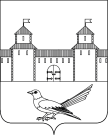 СОРОЧИНСКИЙ  ГОРОДСКОЙ  СОВЕТМУНИЦИПАЛЬНОГО ОБРАЗОВАНИЯСОРОЧИНСКИЙ ГОРОДСКОЙ ОКРУГОРЕНБУРГСКОЙ ОБЛАСТИ(V СЕССИЯ ПЯТОГО СОЗЫВА)РЕШЕНИЕот «09» ноября 2015 года  № 27 №п/пНаименование услугСтоимость (руб.)1Оформление документов, необходимых для погребения63,332Облачение тела162,53Предоставление  гроба 2500,004Перевозка  умершего  на кладбище300,005Погребение5966,67ИТОГОИТОГО8992,5